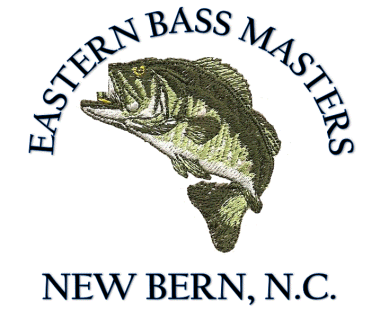 From: ____________________________________________To:  President, Eastern BassmastersSubj: LEAVE OF ABSENCE NOTIFICATION    I am notifying you that I will be taking a leave of absence from the club starting on ___________________________.      I acknowledge: That any past dues or monies owed must be paid.That if I decide to return to the club within twelve month from this date I can do so without having to be voted back in.  I will only be required to pay the current month dues and any monies owed for rejoining.That if I decide to return to the club after twelve months from this date I can do so but I will have to go through the clubs process as if I were a new member.Sincerely,                                                                     __________________________________